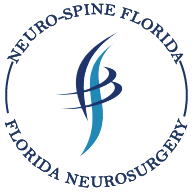 Ben H. Guiot, M.D.14810 Old St Augustine Rd., Ste. 207     Jacksonville, FL 32258                            Email: info@dlgmdpa.comPhone (904) 217-7450									Fax (904) 217-7483Patient Information Sheet First Name: 	Middle Initial:     Last Name: Age:   Birth Date:    SS#:    Gender: Male FemaleRace: 	Ethnicity: 	Preferred Language: Mailing Address: City: State: Zip:    Preferred Phone Number: Alternate Phone Number: Email Address :     Employer:   Work Phone: Emergency Contact:       Emergency Contact Phone: Relationship: Authorized Person/s to discuss your care: Primary MD:   Referred by: Patient Name: 				DOB: Primary Insurance / Attorney Case Information		  Company: Attorney Name: Group No.:  Policy ID: Secondary Insurance Company:  Policy ID: Group No.:	What is the reason that you are here for today?				Today’s Date : Pain Occurs 	 Intermittent 	 Constant 	      Daily What is the approximate date your condition commenced?	ALLERGIES 		NONE		Medication & Reaction:CURRENT MEDICATIONS 			NONENAME & DOSE:						Pharmacy: Patient Name: 				DOB: PAST SURGICAL PROCEDURES       	NONETYPE & YEAR 		 Any other information you feel is necessary for our providers to treat you? Name & relationship of whom we can share your medical information with if needed?I understand that to have these services properly paid by my Insurance / Attorney, that I am responsible for the accuracy of the above information. I authorize the release of medical records required for claim payment. I further assign all benefits payable to Neuro Spine Florida / Florida Neurosurgery. Should my Insurance / Attorney fail to pay in full for these services, I assume full responsibility for the remaining balance due. Patient/Responsible Party E-Signature 				DatePatient Name: 				DOB: YOUR PAST MEDICAL HISTORY  (Mark “None” if you did not have any of the listed conditions)Cardiac (Heart) 				Hematologic (Blood) 			Other Medical Problems None 				 None 				 None 	    Heart Attack				 Anemia 				 Thyroid Problems  Chest Pain 				 Clotting Problems 			 Diabetes Hypertension/High Blood Press.	 Easy Bruising 			 HIV/AIDS  Shortness of Breath 			 Other 				 Depression  Irregular Heart Rate 								 Mental Illness  High Cholesterol 								 Skin Problems/Discoloration Valve Problems: Prolapse/Murmurs						 Sleep Problems Other									 Gout 										 Eye Problems 										 Ear, Nose, Throat Problems 										 Transfusion 										 Other _______________________Pulmonary (Lung) 			Gastrointestinal/Hepatic 			Renal(Kidney/Bladder)  None 				 None 					 None Asthma				 Ulcers 					 Kidney Stones  Emphysema/COPD			 Gallbladder Problems 			 Chronic Infections  Bronchitis 				 Hepatitis A, B, or C 				 Dialysis  Chronic Cough 			 Liver Disease 				 Kidney Failure  Pneumonia 				 Diarrhea 					 Prostate Problems  Other 				 IBS/GERD					 Other					 Reflux					 Vomiting				 					 Other Neurological Disease 			Cancer  None 				 None Epilepsy/Seizures 			Type & Treatment: Stroke/TIA				 Parkinson’s 				 MS  Dizzy/Fainting Spells  Headaches  Other Patient Name: 				DOB: SOCIAL HISTORY Marital Status: Single 	 Married 	 Divorced 	 Widowed Number of Children: Do you use nicotine products? 	 No, never have 	 No, I stopped in  (year)      How old were you when you started smoking?  years oldHow long did you regularly smoke?  months/year(s)		How much did you use?  packs/cans/cigars per day		Why did you stop smoking? 			Afraid of Health Hazards 		Can’t Afford  				Depressed You 			Institutional Influence   Yes, I do 		 packs/cans/cigars per day How old were you when you started smoking?  years old.Have you thought about quitting?   Yes   NoAre you ready to quit?  Yes    NoDo you drink alcoholic beverages? 	 None 	 No, I stopped in 	 Yes, I do 		Amount per day/week/month  Drug use: 	 None 	 Only in the past 		Any history of IV drug use? 	 Yes 	 No 	 Yes, I do 		Any IV drug use? 		 Yes 	 No 		Types of drugs used Do you exercise? 	 No 	 Yes 		If yes, type  	How often Ben H. Guiot, M.D.14810 Old St Augustine Rd., Ste. 207. Jacksonville, FL 32258Phone (904) 217-7450	 Fax (904) 217-7483AUTHORIZATION FOR MEDICAL RECORDS CONTAINING PROTECTED HEALTH INFORMATIONI hereby authorize Neuro-Spine Florida / Florida Neurosurgery to disclose or obtain the information described below.EXPIRATION DATE: This authorization will expire thirty (30) days from the date listed at the top of this form unless a different expiration date or expiration event is written here: REVOCATION: I understand that I have the right to revoke this authorization in writing any time, however I understand that the revocation will not apply to information that has already been released in response to this authorization.  I understand that the Practice shall not condition treatment, payment, enrollment, or eligibility for benefits on whether I sign this form. I understand that the revocation will not apply to my insurance company, Medicaid and Medicare when the law provides my insurer with the right to contest a claim under my policy.  Written notice should be directed to the Neuro-Spine Florida / Florida Neurosurgery’s Privacy Officer.    REDISCLOSURE: I understand that once the above information is disclosed, it may be redisclosed by the recipient and the information may not be protected by federal privacy laws or regulations.CONDITIONING: I understand that completing this authorization form is voluntary. I realize that treatment will not be denied if I refuse to sign this form. Signature: 		  Patient	 Personal Representative Ben H. Guiot, M.D.14810 Old St Augustine Rd. Ste. 207Jacksonville, FL 32258Phone (904) 217-7450									Fax (904) 217-7483Financial Policy and Notice of Privacy PracticesThese forms are available for your viewing online, or to be printed at the office per your request.Acknowledgement You will be asked to sign an acknowledgement of your receipt of the Financial Policy and Notice of Privacy Practices.  We are required by law to make a good faith effort to provide you with our Financial Policy and Notice of Privacy Practices and obtain such acknowledgment from you.  However, your receipt of care and treatment from Neuro-Spine Florida / Florida Neurosurgery is not conditioned upon your providing the written acknowledgement.Acknowledgement of ReceiptI hereby acknowledge that I have received and reviewed a copy of Neuro-Spine Florida / Florida Neurosurgery’s     Financial Policy and Notice of Privacy Practices.Signature of patient or patient’s representative			DatePrinted name of patient/patient’s representative			Relationship to patientPatient InformationFull Name: Date of Birth: Authorization to disclose/obtain: I,  give Neuro Spine Florida / Florida Neurosurgery authorization to disclose and/or obtain any/all necessary medical records deemed necessary for my care. Purpose for Request Continuity of Care    Insurance   Attorney   Surgery Authorization  At Request of the Patient  Other: Requested Information  Injection Procedures/Reports   Office Notes/Consultation Reports Operative Reports Physical Therapy Reports  Radiology Reports Entire Medical Record Other: 